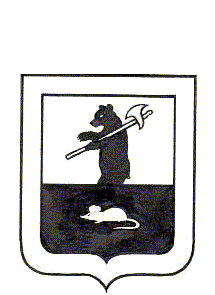 МУНИЦИПАЛЬНЫЙ СОВЕТ ГОРОДСКОГО ПОСЕЛЕНИЯ МЫШКИН	РЕШЕНИЕ 		О внесении изменений в решение Муниципального Совета городского поселения Мышкин от 14.12.2023 № 53 «О бюджете городского поселения Мышкин на 2024 год и на плановый период 2025 и 2026 годов»Принято Муниципальным Советом	городского поселения Мышкин02 апреля 2024 годаНа основании Федерального закона от 06.10.2003 № 131-ФЗ «Об общих принципах организации местного самоуправления в Российской Федерации», Бюджетного кодекса Российской Федерации, статьи 22 Устава городского поселения Мышкин Мышкинского муниципального района Ярославской области,Муниципальный Совет городского поселения Мышкин решил:1. Внести в решение Муниципального Совета городского поселения Мышкин от 14.12.2023 № 53 «О бюджете городского поселения Мышкин на 2024 год и на плановый период 2025 и 2026 годов» (далее - решение) следующие изменения и дополнения:1.1. Статью 1 решения изложить в следующей редакции:«Статья 11. Утвердить основные характеристики бюджета городского поселения Мышкин на 2024 год:1) прогнозируемый общий объем доходов бюджета городского поселения Мышкин в сумме 125 325 625 рублей 71 копейка;2) общий объем расходов бюджета городского поселения Мышкин в сумме 126 798 684 рубля 04 копейки;3) дефицит бюджета городского поселения Мышкин 1 473 058 рублей 33 копейки.2. Утвердить основные характеристики бюджета городского поселения Мышкин на 2025 год и на 2026 год:1) прогнозируемый общий объем доходов бюджета городского поселения Мышкин на 2025 год в сумме 26 516 567 рублей и на 2026 год в сумме 26 812 821 рубль;2) общий объем расходов бюджета городского поселения Мышкин на 2025 год в сумме 26 516 567 рублей, в том числе условно утвержденные расходы в сумме 973 416 рублей и на 2026 год в сумме 26 812 821 рубль, в том числе условно утвержденные расходы в сумме 1 340 642 рубля;1.2. Приложения № 1, № 3, № 5, № 7 к решению изложить в редакции приложений № 1-4 к настоящему решению.1.3. Статью 13 решения изложить в следующей редакции:«Статья 13Установить, что объём межбюджетных трансфертов, получаемых бюджетом городского поселения Мышкин, из других бюджетов бюджетной системы Российской Федерации в 2024 году составляет 95 332 219 рублей, в 2025 году 7 913 367 рублей, в 2026 году 7 658 226 рублей.»1.4. Статью 14 решения изложить в следующей редакции:«Статья 14Утвердить объем бюджетных ассигнований дорожного фонда на 2024 год в сумме 41 948 016 рублей, на 2025 год в сумме 7 917 016 рублей и на 2026 год в сумме 7 962 416 рублей.»1.5. Статью 15 решения изложить в следующей редакции:«Статья 15Установить, что объём межбюджетных трансфертов, предоставляемых бюджетом городского поселения Мышкин другим бюджетам бюджетной системы Российской Федерации в 2024 году составляет 74 201 650 рублей 13 копеек, в 2025 году 0 рублей, в 2026 году 0 рублей.»2. Настоящее решение опубликовать в газете «Волжские Зори».3. Контроль за исполнением настоящего решения возложить на постоянную комиссию по бюджету, налогам и финансам Муниципального Совета городского поселения Мышкин. 4. Настоящее решение вступает в силу после его официального опубликования.И.о. Главы городского                                                 Председатель Муниципального поселения Мышкин                  	                Совета городского поселения Мышкин_________________В.А. Крылов                      ___________________ Л.А. Чистяков02 апреля 2024 года № 13